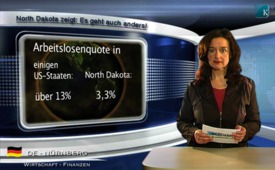 North Dakota zeigt: Es geht auch anders!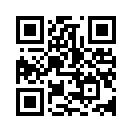 In einigen US-Bundesstaaten liegt die Arbeitslosenquote bei über 13 %, während sie in North Dakota gerade mal 3,3 % beträgt. Auch die Löhne stiegen in North Dakota überdurchschnittlich, ...In einigen US-Bundesstaaten liegt die Arbeitslosenquote bei über 13 %, während sie in North Dakota gerade mal 3,3 % beträgt. Auch die Löhne stiegen in North Dakota überdurchschnittlich, die Steuern wurden stetig gesenkt und seit zehn Jahren ging keine einzige Bank mehr pleite. Was ist das besondere Geheimnis von North Dakota? Es ist der einzige US-Bundesstaat, der über eine staatliche Bank verfügt, die „Bank of North Dakota“. Bei dieser staatseigenen Bank deponiert North Dakota seine Steuereinnahmen und investiert sie im eigenen Bundesstaat. In anderen Bundesstaaten hingegen werden die Milliardenbeträge an Steuereinnahmen bei Privatbanken deponiert. Diese „investieren“ in riskante Transaktionen (für Gewinne außerhalb des Bundesstaates), für deren Verluste jedoch der Steuerzahler aufkommen muss. Warum folgen die anderen Staaten nicht dem erfolgreicheren Beispiel von North Dakota? Liegt dies etwa an den meist skrupellosen Besitzern der Privatbanken, allem voran der Federal Reserve Bank (FED)?von mabQuellen:American Free Press vom 26.12.2011/ EURO-KURIER 2/2012Das könnte Sie auch interessieren:---Kla.TV – Die anderen Nachrichten ... frei – unabhängig – unzensiert ...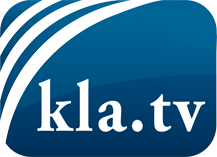 was die Medien nicht verschweigen sollten ...wenig Gehörtes vom Volk, für das Volk ...tägliche News ab 19:45 Uhr auf www.kla.tvDranbleiben lohnt sich!Kostenloses Abonnement mit wöchentlichen News per E-Mail erhalten Sie unter: www.kla.tv/aboSicherheitshinweis:Gegenstimmen werden leider immer weiter zensiert und unterdrückt. Solange wir nicht gemäß den Interessen und Ideologien der Systempresse berichten, müssen wir jederzeit damit rechnen, dass Vorwände gesucht werden, um Kla.TV zu sperren oder zu schaden.Vernetzen Sie sich darum heute noch internetunabhängig!
Klicken Sie hier: www.kla.tv/vernetzungLizenz:    Creative Commons-Lizenz mit Namensnennung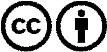 Verbreitung und Wiederaufbereitung ist mit Namensnennung erwünscht! Das Material darf jedoch nicht aus dem Kontext gerissen präsentiert werden. Mit öffentlichen Geldern (GEZ, Serafe, GIS, ...) finanzierte Institutionen ist die Verwendung ohne Rückfrage untersagt. Verstöße können strafrechtlich verfolgt werden.